CERTIFICADO DE ORIGINALIDADCiudad, PortoviejoFecha: 27 de Mayo, 2021Por medio de la presente, yo, Srta. Yerly Andreina Loor PinargoteCon cédula de identidad Nº 131475226-0	CERTIFICOQue el artículo titulado: Incompatibilidad del uso de suelo en la parroquia Lodana del cantón Santa Ana, es un texto de carácter original e inédito y que no está siendo evaluado por ninguna otra revista al momento del envío para evaluación en Revista San Gregorio. Doy permiso a Revista San Gregorio para llevar a cabo el proceso de evaluación de dicho artículo.Los coautores de dicho texto son Leydi Vera, Mirian Guillén y Douglas Pichucho, con su 25% de participación en el artículo y están informados del envío del mismo a Revista San Gregorio, no existiendo conflicto de intereses entre ellos, por lo que firman el presente certificado.1.-Yerly Andreina Loor Pinargote                                  25%	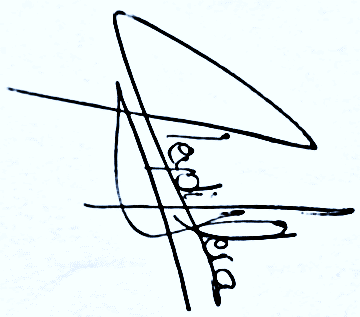 2.-Leydi Laura Vera Castro                                            25%	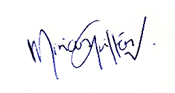 3.- Mirian Janeth Guillén Vivas                                     25%	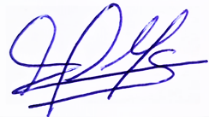 4.- Douglas Gabriel Pichucho Morales		     25%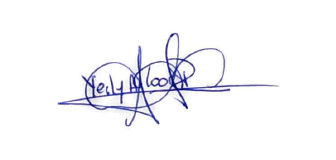 Firmado Autor Principal: 	Nombres y dos apellidos   % participación        Firma